АКТ № 000 от 7 мая 2024 г.
приемки-сдачи оказанных услуг        Мы, нижеподписавшиеся, Агаджанян И.А. представитель ИСПОЛНИТЕЛЯ, с одной стороны и                 представитель ЗАКАЗЧИКА с другой стороны, составили настоящий акт в том, что ИСПОЛНИТЕЛЬ оказал и сдал, а ЗАКАЗЧИК принял следующие услуги:
Сумма прописью: девятьсот девяносто девять рублей 00 копеек. НДС не облагается.Услуги оказаны в полном объеме, в установленные сроки и с надлежащим качеством. Стороны претензий друг к другу не имеют.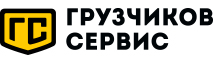 Телефон: +7 (988) 770-12-12Email: novoros@gruzchikov-service.ruСайт: novoros.gruzchikov-service.ruНаименованиеЕд. изм.Кол-воЦенаСумма12345Тестовый заказ 2024-05-07Тест1999,00999,00        Итого:        Итого:        Итого:        Итого:999,00Исполнитель: ИП Агаджанян Ирина Артуровна
Адрес: 353982, Россия, Краснодарский край, г. Новороссийск, ст-ца Натухаевская, ул. Фрунзе, д.24
Расчетный счет: 40802810100000561439
Кор. счет: 30101810145250000974
Банк: АО "ТИНЬКОФФ БАНК"
ИНН: 232904502475
КПП: 
БИК: 044525974Заказчик: Название заказчика
Адрес: 
Расчетный счет: 
Кор. счет: Банк: ИНН: 
КПП: БИК: 